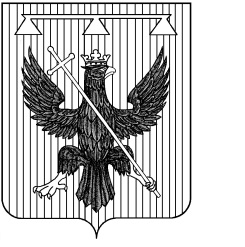 Администрация муниципального образования Южно-Одоевское Одоевского района ПОСТАНОВЛЕНИЕОт 29.10.2020                           п. Стрелецкий                                      № 68О внесении изменений в постановление администрации муниципального образования Южно-Одоевское Одоевского района от 14.03.2018 № 14«Об утверждении Положения об условиях оплаты труда работников учреждений культуры муниципального образования Южно-Одоевское Одоевского района»В соответствии с Федеральным законом от 06.10.2003 № 131-ФЗ «Об общих принципах организации местного самоуправления в Российской Федерации», на основании распоряжения Правительства Тульской области от 31.07.2020 № 577-р «Об индексации заработной платы работников государственных учреждений (организаций) Тульской области, распоряжения администрации муниципального образования Южно-Одоевское Одоевского района от 18.09.2020 №28 «Об индексации заработной платы работников муниципальных учреждений муниципального образования Южно-Одоевское Одоевского района», Устава муниципального образования Южно-Одоевское Одоевского района, администрация муниципального образования Южно-Одоевское Одоевского района  ПОСТАНОВЛЯЕТ:1.Внести в постановление администрации муниципального образования Южно-Одоевское Одоевского района от 14.03.2018 № 14 «Об утверждении Положения об условиях оплаты труда работников учреждений культуры муниципального образования Южно-Одоевское Одоевского района» следующие изменения:таблицу пункта 1 раздела 2 изложить в новой редакции:таблицу 1 пункта 2 раздела 2 изложить в новой редакции:таблицу 2 пункта 2 раздела 2 изложить в новой редакции:таблицу 3 раздела 2 изложить в новой редакции:2. Обнародовать настоящего постановление путем размещения его на официальном сайте муниципального образования и на информационных стендах в установленном порядке.3. Постановление вступает в силу с 1 октября 2020 года.ДолжностиРазмер должностного оклада (оклада), руб.Должности технических исполнителей и артистов вспомогательного состава4538,00Должности работников культуры, искусства и кинематографии среднего звена6168,00Должности работников культуры, искусства и кинематографии ведущего звена7089,00Должности руководящего состава учреждений культуры, искусства и кинематографии8081,00Должности по уровнямРазмер должностного оклада (оклада), руб.ПКГ "Общеотраслевые должности служащих первого уровня"ПКГ "Общеотраслевые должности служащих первого уровня"1 квалификационный уровень4398,002 квалификационный уровень4617,00ПКГ "Общеотраслевые должности служащих второго уровня"ПКГ "Общеотраслевые должности служащих второго уровня"1 квалификационный уровень6168,002 квалификационный уровень6477,003 квалификационный уровень6785,004 квалификационный уровень7402,005 квалификационный уровень8018,00ПКГ "Общеотраслевые должности служащих третьего уровня"ПКГ "Общеотраслевые должности служащих третьего уровня"1 квалификационный уровень7018,002 квалификационный уровень7719,003 квалификационный уровень8422,004 квалификационный уровень9123,005 квалификационный уровень9825,00ПКГ "Общеотраслевые должности служащих четвертого уровня"ПКГ "Общеотраслевые должности служащих четвертого уровня"1 квалификационный уровень9825,002 квалификационный уровень10013,00	3 квалификационный уровень10414,00Наименование должностиРазмер должностного оклада (оклада), руб.Специалист по охране труда7018,00Специалист по закупкам7018,00Инженер по гражданской обороне и чрезвычайным ситуациям7018,00Специалист по туризму7018,00Квалификационные уровниРазмер оклада, руб.ПКГ "Общеотраслевые профессии рабочих первого уровня"ПКГ "Общеотраслевые профессии рабочих первого уровня"1 квалификационный уровень3904,002 квалификационный уровень4084,00ПКГ "Общеотраслевые профессии рабочих второго уровня"ПКГ "Общеотраслевые профессии рабочих второго уровня"1 квалификационный уровень4761,002 квалификационный уровень4983,003 квалификационный уровень5415,004 квалификационный уровень5979,00Глава администрации муниципального образованияЮжно-ОдоевскоеОдоевского районаА.Ю. Тришин